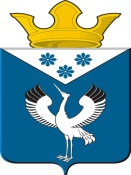 Российская ФедерацияСвердловская областьДумамуниципального образованияБаженовское сельское поселение7 -е заседание 4-го созываРЕШЕНИЕОт 15.02. 2018 г.                                                                                               № 37с. БаженовскоеО признании утратившим силу Решения Думы МО Баженовское сельское поселение от 30.06.2015 №42 «Об утверждении Порядка и условий предоставления однократно бесплатно в собственность граждан земельных участков для индивидуального жилищного строительства, расположенных на территории муниципального образования Баженовское сельское поселение» (в ред. от 25.09.2015 №62)Рассмотрев Протест Прокуратуры Байкаловского района от 23.01.2018 №01-13-18 на решение Думы МО Баженовское сельское поселение от 30.06.2015 №42 «Об утверждении Порядка и условий предоставления однократно бесплатно в собственность граждан земельных участков для индивидуального жилищного строительства, расположенных на территории муниципального образования Баженовское сельское поселение», Дума муниципального образования Баженовское сельское поселение РЕШИЛА:
     1. Признать утратившими силу следующие решения:- Решение Думы МО Баженовское сельское поселение от 30.06.2015 №42 «Об утверждении Порядка и условий предоставления однократно бесплатно в собственность граждан земельных участков для индивидуального жилищного строительства, расположенных на территории муниципального образования Баженовское сельское поселение»;-  Решение Думы МО Баженовское сельское поселение от 25.09.2015 №62 «О внесении изменений и дополнений в Порядок и условия предоставления однократно бесплатно в собственность граждан земельных участков для индивидуального жилищного строительства, на территории муниципального  образования Баженовское сельское поселение, утвержденный Решением Думы от 30.06.2015 г. № 42».     2. Настоящее Решение опубликовать в газете «Вести Баженовского сельского поселения» и разместить на официальных  сайтах Думы и администрации в сети «Интернет».     3.  Контроль за исполнением настоящего Решения возложить на комиссию Думы по соблюдению законности и вопросам местного самоуправления.Председатель Думы МО
Баженовское сельское поселение __________________________/Л.Г.Глухих